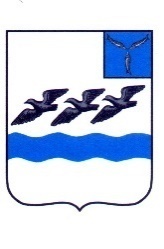 АДМИНИСТРАЦИЯАТКАРСКОГО МУНИЦИПАЛЬНОГО РАЙОНАСАРАТОВСКОЙ ОБЛАСТИП О С Т А Н О В Л Е Н И Е От    19.05.2020         № 326г. АткарскВ соответствии с Федеральным законом от 12 февраля 1998 года № 28-ФЗ «О гражданской обороне», постановлением Правительства Российской Федерации от 29 ноября 1999 г. № 1309 «О порядке создания убежищ и иных объектов гражданской обороны», приказом МЧС России от 15 декабря 2002 г. №583 «Об утверждении и введении в действие правил эксплуатации защитных сооружений гражданской обороны», Уставом  Аткарского муниципального района, в целях защиты населения и территории Аткарского муниципального района от чрезвычайных ситуаций природного и техногенного характера мирного и военного времени, оценки состояния существующего фонда защитных сооружений гражданской обороны, администрация Аткарского муниципального района ПОСТАНОВЛЯЕТ:1. Утвердить:1.1. Состав районной комиссии по проведению оценки состояния защитных сооружений гражданской обороны на территории Аткарского муниципального района, согласно приложению № 1.1.2. Положение о районной комиссии по проведению оценки состояния защитных сооружений гражданской обороны на территории Аткарского муниципального района, согласно приложению № 2.1.3. Перспективный план проведения оценки технического состояния защитных сооружений гражданской обороны на 2020-2022 годы на территории Аткарского муниципального района, согласно приложению № 3.                              2. Контроль за исполнением настоящего постановления оставляю за собой.Глава муниципального района                                                           В.В. ЕлинСОСТАВрайонной комиссии по проведению оценки состояния защитных сооружений гражданской обороны на территории Аткарского муниципального районаПерспективный планпроведения оценки технического состояния защитных сооружений гражданской обороны на 2020-2022 годыАткарский муниципальный районО районной комиссии по проведению оценки состояния защитных сооружений гражданской обороны на территории Аткарского муниципального районаПриложение № 1 к постановлениюадминистрации муниципального районаот _19.05.2020__ № _326_Егоров Константин АлександровичПервый заместитель главы администрации Аткарского МР, председатель комиссииРешетов Владимир НиколаевичНачальник отдела по делам ГО и ЧС администрации Аткарского МР, заместитель председателя комиссииКоростелёва Алла АндреевнаГлавный специалист отдела по делам ГО и ЧС администрации Аткарского МР, секретарь комиссииСкрипка Ольга ЮрьевнаНачальник отдела строительства и ЖКХ, член комиссииЗахаров Сергей НиколаевичНачальник ЕДДС Аткарского МР, член комиссииПриложение № 2 к постановлениюадминистрации муниципального районаот _19.05.2020_ № _326_ПОЛОЖЕНИЕо районной комиссии по проведению оценки состояния защитных сооружений гражданской обороны на территории Аткарского муниципального района1. Комиссия по проведению оценки состояния защитных сооружений гражданской обороны в Аткарском муниципальном районе (далее-комиссия) создается для оценки технического состояния защитных сооружений гражданской обороны независимо от ведомственной принадлежности и форм собственности организаций, которым они переданы в пользование (на баланс).2. В своей работе комиссия руководствуется федеральными законами, Указами Президента Российской Федерации, постановлениями Правительства Российской Федерации, законами и иными нормативными правовыми актами Саратовской области, а также настоящим Положением.3. Основными задачами комиссии являются:- определение технического состояния защитных сооружений гражданской обороны и возможности дальнейшей их эксплуатации;- приведение учетных данных в соответствие с фактическими параметрами защитных сооружений гражданской обороны;- выявление неэффективно используемых, неиспользуемых или используемых не по назначению защитных сооружений гражданской обороны, а также нарушений в их использовании.4. В соответствии с возложенными задачами комиссия осуществляет следующие полномочия:- взаимодействует по вопросам, входящим в её компетенцию, с соответствующими органами и организациями, получает от них в установленном порядке необходимые материалы и информацию для решения поставленных задач.- вносит на рассмотрение на заседаниях предложения по вопросам, относящимся к компетенции комиссии.5. Структура и состав комиссии:Комиссия формируется в составе председателя, заместителя председателя, секретаря и членов комиссии.В состав комиссии могут входить представители органов местного самоуправления, территориальных органов федеральных органов исполнительной власти, организаций.Состав комиссии утверждается нормативным правовым актом администрации Аткарского муниципального района.Председателем комиссии является первый заместитель главы администрации Аткарского муниципального района.В случае отсутствия председателя комиссии его функции выполняет заместитель председателя комиссии.В заседаниях комиссии могут принимать участие также специалисты и эксперты, имеющие опыт решения задач, входящих в компетенцию рабочей группы. Решение о привлечении специалистов и экспертов принимается председателем комиссии.Секретарь комиссии осуществляет подготовку материалов к заседаниям, оформляет протоколы заседаний комиссии.6. Заседание комиссии проводит председатель комиссии, а в его отсутствие – заместитель председателя.Заседание комиссии считается правомочным, если в нем принимают участие более половины её членов. Члены комиссии участвуют в её заседании без права замены.7. Решения комиссии принимаются большинством голосов присутствующих на заседании членов комиссии и оформляются протоколом заседания, который подписывает председательствующий на заседании. При равенстве голосов членов комиссии голос председательствующего на заседании является решающим.Приложение № 3 к постановлениюадминистрации муниципального районаот _19.05.2020_ № _326_№п/пПолное название объекта гражданской обороныМесто дислокации (МО, населенный пункт, улица и т.д.)Ведомственная принадлежность (организация, эксплуатирующая ЗС ГО)ФИО руководителя организации, в ведении которой находится объект ГО, телефонТип, класс ЗС ГОДата оценки технического состояния ЗС ГОПримечания2020 год2020 год2020 год2020 год2020 год2020 год2020 год2020 год1Противорадиационное укрытие № 28697412420, Саратовская область, г. Аткарск,ул. Советская, д. 94Аткарский городской судВехов Сергей Сергеевич, тел. 3-45-37505.10.20202Противорадиационное укрытие № 28698412420, Саратовская область, с. Земляные Хутора,ул. Советская, д. 17МОУ СОШ с. Земляные ХутораЧекмарев Виктор Алексеевич, тел. 4-28-30512.10.20203Противорадиационное укрытие № 28699412420, Саратовская область, с. Умет, ул. Школьная, д. 19МОУ СОШ с. УмётДуланова Наталья Николаевна, тел. 4-14-30519.10.20204Противорадиационное укрытие № 28700412420, Саратовская область, с. Языковка, ул. Школьная, д. 1АМОУ СОШ с. ЯзыковкаГалишников Геннадий Викторович, тел. 4-01-33526.10.20205Противорадиационное укрытие № 28702412420, Саратовская область, г. Аткарск,ул. Рабочая, д. 17Филиал Аткарские городские электрические сети ОАО "Облкоммунэнерго"Чирков Валерий Геннадьевич, тел. 3-31-29502.11.20206Противорадиационное укрытие № 28704412420, Саратовская область, г. Аткарск,ул. Советская, д. 62ЛТЦ г. Аткарск, Саратовского филиала ОАО "Ростелеком"Томенко Александр Иванович, тел. 3-21-70509.11.20202021 год2021 год2021 год2021 год2021 год2021 год2021 год2021 год1Противорадиационное укрытие № 28691412420, Саратовская область, г. Аткарск, ул. Советская, д. 102ООО "УК" "КСК" Бурлаков С.В., тел. 3-30-20504.10.20212Противорадиационное укрытие № 28692412420, Саратовская область, г. Аткарск,ул. Серова, д. 19ООО "УК" "КСК"Бурлаков С.В., тел. 3-30-20511.10.20213Противорадиационное укрытие № 28693412420, Саратовская область, г. Аткарск,ул. Тургенева, д. 20ООО "УК" "КСК"Бурлаков С.В., тел. 3-30-20518.10.20214Противорадиационное укрытие № 28694412420, Саратовская область, г. Аткарск,ул. Локомотивная, д. 30ООО "УК" "КСК"Бурлаков С.В., тел. 3-30-20525.10.20215Противорадиационное укрытие № 28695412420, Саратовская область, г. Аткарск,ул. 30 лет Победы, д. 44ООО "УК" "КСК"Бурлаков С.В., тел. 3-30-20501.11.20216Противорадиационное укрытие № 28696412420, Саратовская область, г. Аткарск,ул. Талалихина, д. 12 АООО "УК" "КСК"Бурлаков С.В., тел. 3-30-20508.11.20212022 год2022 год2022 год2022 год2022 год2022 год2022 год2022 год1.Противорадиационное укрытие № 28701412420, Саратовская область, г. Аткарск,ул. Волгоградская, д. 52ЗАО "АткарскТрансДорСтрой"Шеллунц Мартин Николаевич, тел. 3-57-08503.10.20222.Противорадиационное укрытие № 28703412420, Саратовская область, г. Аткарск,ул. Волгоградская, промзоначастнаяЛуговая Т.А. 510.10.20223.Противорадиационное укрытие № 28705412420, Саратовская область, г. Аткарск,ул. Вольская, д. 47ПСК "Аткарсксельстрой"Бородин В.Я.517.10.2022 4.Противорадиационное укрытие № 28706412420, Саратовская область, г. Аткарск,ул. Вольская, д. 52ПСК "Аткарсксельстрой"Бородин В.Я.524.10.2022